Бизнес-план открытого акционерного общества для поставки на отечественный рынок высоконадежных трансформаторовМинистерство общего и профессионального образования
Российской ФедерацииУральский государственный профессионально-педагогический университетКафедра электрооборудования и автоматизации промышленных предприятийКУРСОВАЯ РАБОТАПредмет: "Экономика и  управление предприятиями"Тема:       "Бизнес-план"Выполнил:Студент гр.СОЗ382                                                                                Калабин А.А.Проверила:                                                                                         Чучкалова Е.И.г. Сарапул2001год.СОДЕРЖАНИЕ1 ИСХОДНЫЕ ДАННЫЕ                                                                                                                             02 краткое описание бизнеса                                                                                                         03 ОПИСАНИЕ ПРОДУКТА                                                                                                                         04 АНАЛИЗ РЫНКА СБЫТА                                                                                                                        05 ПЛАН МАРКЕТИНГА                                                                                                                               06 организационный план                                                                                                                06.1 СТРУКТУРА оао                                                                                                                                   06.2 расчет численности работников по категориям и разрядам                            06.3 Рассчет годового фонда заработной платы работников                                    07 Производственный план                                                                                                              07.1 Рассчет стоимости основных фондов                                                                            07.2 Рассчет стоимости оборотных фондов                                                                           07.3 рассчет себестоимости продукции                                                                                   07.4 МИНИМАЛЬНАЯ ЦЕНА ИЗДЕЛИЯ                                                                                                   08 ФИНАНСОВЫЙ ПЛАН                                                                                                                            08.1 пЛАН ДОХОДОВ И РАСХОДОВ                                                                                                        08.2 определение точки безубыточности                                                                                  09 РЕЗЮМЕ                                                                                                                                                       010 БИБЛИОГРАФИЧЕСКИЙ СПИСОК                                                                                                     01 ИСХОДНЫЕ ДАННЫЕ Тип трансформатора - масляные силовые трансформаторы  габариты III и IV;Годовая программа выпуска продукции – 300 шт;Таблица 1Исходные данные для расчета трудоемкости сборки изделийТаблица 2Исходные данные для расчета себестоимости изделий Таблица 3Средние нормы численности вспомогательных рабочих, ИТР,  служащих и МОП2 краткое описание бизнеса Учитывая все достоинства и недостатки организационно-правовых форм предприятий для данного типа производства была выбрана организационно-правовая форма - открытое акционерное общество (ОАО).Имущество и денежный капитал общества формируется путем свободной продажи акций. Акционеры являются собственниками ценных бумаг, дающих им право на получение определенной доли дохода общества в виде процентов, именуемых дивидендами.Управление обществом осуществляется директором. Директор избирается собранием акционеров на определенный срок. Ежегодно директор представляет отчет о результатах деятельности общества в течение года, а также предлагает для обсуждение планы на будущий год.Миссией ОАО является поставка на отечественный рынок высоконадежных трансформаторов, соответствующих современным требованиям качества, дизайна и т.д. Среди перспективных планов общества выход на мировой рынок.Учредителями ОАО являются:-   Муниципальная власть,-   Банк "Империал",-   Фирма "Кварц",-   Фирма "Лидер",-   Большая часть акций распространяется между работниками ОАО.Как было отмечено выше основной миссией ОАО является поставка на отечественный рынок высоконадежных трансформаторов, соответствующих современным требованиям качества, дизайна и т.д. Предполагается также проведение конструкторских работ с целью учета специфических требований различных групп потребителей, изучение и внедрение мировых достижений в области трансформаторостроения, перенятие и внедрение передового опыта ведущих фирм, изготовление по спецзаказам комплектующих и запасных частей для различных трансформаторов, изучение спроса и серийный выпуск комплектующих и запасных частей, а также проведение проектно-конструкторских работ по заказам других фирм.3 ОПИСАНИЕ ПРОДУКТА Основными продуктами производства ОАО являются трансформаторы III и IV габарита.Составными частями трансформатора являются:-     обмотки высокого и низкого напряжения,-     магнитопровод,-     отводы,-     бак с крышкой,-     система охлаждения,-     коммутирующие устройства,-     изоляторы.Трансформатор предназначен для понижения напряжения, до величины, необходимой для работы оборудования, и обеспечения требуемой мощности. В соответствии со своим назначением трансформаторы применяются в тех областях промышленности, где необходимо вышеуказанное преобразование электрической энергии. Среди потенциальных потребителей могут быть поставщики и потребители электроэнергии - подстанции, муниципальные хозяйства, различные предприятия, учреждения и т.д.Планируемый годовой объем выпуска - 300 единиц, что, при цене за единицу
792254 руб. 82 коп. принесет в год 18074092 руб. 75 коп. чистой прибыли.Поставка изделия производится после перечисления покупателем на счет ОАО полной стоимости изделия. Доставка и монтаж может осуществляться покупателем, либо, за дополнительную плату средствами ОАО.В качестве дополнительных услуг предлагается гарантийное и послегарантийное обслуживание и ремонт, изготовление запасных частей, доработку и т.д.4 АНАЛИЗ РЫНКА СБЫТА На сегодняшний день электрическая энергия является одним из основных видов используемой энергии. В настоящий момент не существует такой области человеческой деятельности, где не применялась бы электроэнергия. В связи с этим круг потребителей трансформаторов чрезвычайно велик. Среди потребителей могут быть поставщики и потребители электроэнергии - подстанции, муниципальные хозяйства, различные предприятия, учреждения и т.д.Среди возможных препятствий в сбыте можно назвать проблемы транспортировки трансформаторов на большие расстояния и в труднодоступные районы, а также специфические требования, связанные с агрессивностью среды применения или суровыми климатическими условиями.Среди аналогов данного товара можно отметить такие устройства, как генераторы электроэнергии, тоесть устройства преобразующие различные виды энергии в электрическую. Среди них можно отметить такие как дизельные генераторы, бензиновые генераторы, ветрогенераторы. Применение дизельных и бензиновых генераторов весьма ограничено в связи с дороговизной топлива, хотя надо отметить, что данные устройства обладают большей мобильностью и транспортабельностью по сравнению с трансформатором. Применение ветрогенераторов также весьма ограничено в связи с климатическими условиями, а также несовершенством конструкции последних.В связи с продолжительным кризисом промышленности многие трансформаторостроительные предприятия потеряли свои производственные мощности. Работы в области проектирования новых трансформаторов и модернизации имеющихся конструкций практически не проводились. Проникновение на рынок импортных изделий весьма ограничено в связи с специфическими требованиями отечественной промышленности и климатическими условиями.В настоящее время, в связи с моральным и физическим износом имевшихся в эксплуатации трансформаторов, на отечественном рынке имеется спрос на высоконадежные недорогие устройства, а также на запасные части для ремонта имеющихся трансформаторов.5 ПЛАН МАРКЕТИНГА Реализация товара - одна из составляющих успеха деятельности фирмы. Для успешной реализации предполагается организация обширной сети торгово-сервисных представительств деятельность которых будет заключаться в исследовании спроса на трансформаторы в данном регионе, проведение рекламных компаний, выявление наличия специфических требований, по просьбе потребителей оформление техзаданий на разработку специфических видов трансформаторов, а также принятие от потребителей заказов на имеющиеся типов производимой продукции, проведение монтажа, гарантийный и послегарантийный ремонт, сервисное обслуживание.При желании заказчика реализация продукции может осуществляться со склада предприятия, либо через сеть специализированных магазинов.В основе цены изделия лежит его себестоимость, т.е. затраты на производство изделия. Начальная доля прибыли равняется 20% от себестоимости трансформатора. В дальнейшем предполагается проведение маркетинговых исследований на предмет повышения доли прибыли. При необходимости возможно также снижение доли прибыли до 8% на непродолжительный срок.Важную роль в продвижении товара на рынке играет реклама. Планируется ежемесячное проведение рекламных кампаний. Для этого будет ежемесячно выделяться 5000 рублей. В дальнейшем возможно увеличение расходов на рекламу, в случае необходимости и при наличие положительных результатов. Размещение рекламы планируется производить в специализированной литературе, журналах, на телевидение и в сети интернет.В дальнейшем для привлечения новых потребителей планируется проведение следующих мероприятий:-     расширение районов сбыта,-     создание сети торгово-сервисных представительств,-     увеличение производственной мощности,-     освоение новой номенклатуры товара,-     производство запасных частей для трансформаторов,-     проведение работ по совершенствованию технологического процесса и автоматизации производства с целью снижения себестоимости трансформатора,-     проведение проектно-конструкторских работ с целью совершенствования конструкции трансформатора,-     проведение проектно-конструкторских работ по техническим заданиям других предприятий,-     проведение конструкторских работ с целью учета индивидуальных требований различных групп потребителей,-     дополнительные услуги - транспортировка, установка и подключение, гарантийное и послегарантийное обслуживание, ремонт.В результате этих и других мероприятий планируется добиться положительной и устойчивой репутации товаров и услуг фирмы на рынке трансформаторов.6 организационный план 6.1 СТРУКТУРА оаоСтруктура ОАО показана на рисунок 1.Руководство предприятием осуществляет директор ОАО. Ему напрямую подчиняются:-     отдел технического контроля (контролирует качество и комплектность выпускаемой продукции и поступающих на завод материалов, комплектующих, оборудования; осуществляет работы по выявлению и устранению причин брака на предприятии и повышению качества выпускаемой продукции; в состав отдела входят инженеры по качеству, контрольные мастера и контроллеры производственных участков),-     бухгалтерия (ведет документальный учет производственно-хозяйственной деятельности завода, осуществляет контроль за расходованием денежных и материальных средств, определяет фактическую себестоимость продукции, производить расчеты с рабочими и служащими, составляет бухгалтерские отчеты и балансы).-     канцелярия (производит управление документооборотом на предприятии),-     юрист,-     главный экономист (руководит работой экономических служб, занимается совершенствованием экономики предприятия),-     главный инженер (является первым заместителем директора, занимается решением вопросов технического развития предприятия, внедрением в производство новейших достижений науки и техники, технической и технологической подготовкой производства и т.д.),-     заместитель директора по кадрам и режиму (занимается вопросами подбора и подготовки кадров, охраны предприятия),-     заместитель директора по коммерческим вопросам (руководит материально-техническим обеспечением производства, сбытом готовой продукции, заводским транспортом),-     заместитель директора по производству (руководит регулированием хода производства),На предприятии существуют следующие структурные подразделения:-     отдел главного экономиста (руководство работой отдела осуществляет главный экономист; в состав отдела входят бюро труда и заработной плат - планирует численность рабочих и служащих, фонды заработной платы, проводит мероприятия по повышению производительности труда; бюро финансового планирования - занимается составлением, согласованием и внедрением финансовых планов),-     отдел главного конструктора (подчиняется главному инженеру; в состав отдела входят конструкторское бюро - занимается технической поддержкой производства, проведением конструкторских работ по проектированию и внедрению новых узлов и изделий; бюро стандартизации - осуществляет внедрение новых стандартов на предприятии, контролирует техническую документацию; бюро копий - занимается копированием конструкторской документации),-     отдел главного технолога (подчиняется главному инженеру; в состав отдела входит технологическое бюро - занимается разработкой и совершенствованием технологических процессов; бюро инструмента - занимается проектированием нового инструмента и приспособлений),-     энерго-механический отдел (подчиняется главному инженеру; занимается обеспечением предприятия требуемыми видами энергии; в ведении отдела находятся подстанция, компрессорная, ремонтное хозяйство),-     отдел кадров (подчиняется заместителю директора по кадрам и режиму; занимается подбором и обучением кадрового состава предприятия),-     военизированная охрана (подчиняется заместителю директора по кадрам и режиму; занимается охраной предприятия),-     отдел коммерции (подчиняется заместителю директора по коммерческим вопросам; в состав отдела входит бюро снабжения - занимается снабжением предприятия материалами и комплектующими, в ведении бюро находится склад комплектующих, а также финансово-сбытовое бюро - занимается финансовой работой и сбытом готовой продукции, в ведении бюро находится склад готовой продукции),-     гараж (подчиняется заместителю директора по коммерческим вопросам; занимается транспортными работами),-     цех (управление цехом осуществляет заместитель директора по производству).В состав цеха входят следующие работники и службы:-     табельщик (подчиняется заместителю директора по производству; ведет учет отработанного рабочими времени),-     помощник по подготовке производства (подчиняется заместителю директора по производству; занимается технологической подготовкой производства; ему подчиняется техбюро - ведет технологическую подготовку производства, занимается оперативным решением вопросов, связанных с прохождением техпроцесса, и инструментальная кладовая),-     механик цеха (подчиняется заместителю директора по производству; отвечает за работу оборудования в цехе; ему подчиняется дежурный ремонтный персонал),-     БТиЗ (подчиняется заместителю директора по производству; занимается нормированием труда рабочих, контролирует выполнение норм, проводит мероприятия по повышению производительности труда),-     планово-диспетчерский отдел (осуществляет оперативно-производственное планирование, а также контролирует выполнение и осуществляет регулирование плановых показателей; в его состав входят планово-учетная группа, кладовая цеха и диспетчерская группа).Прием работников на предприятие будет осуществляться по результатам проведенных собеседований и испытаний.Оплата руководителей производится по нормативной системе (в процентах к заработной плате директора ОАО. Заработная плата специалистов, технических исполнителей, основных и вспомогательных рабочих, младшего обслуживающего персонала осуществляется по тарифной системе в зависимости от присвоенного разряда. Оплата основных рабочих производится по сдельной системе оплаты труда. Оплата вспомогательных рабочих производится по повременной системе оплаты труда.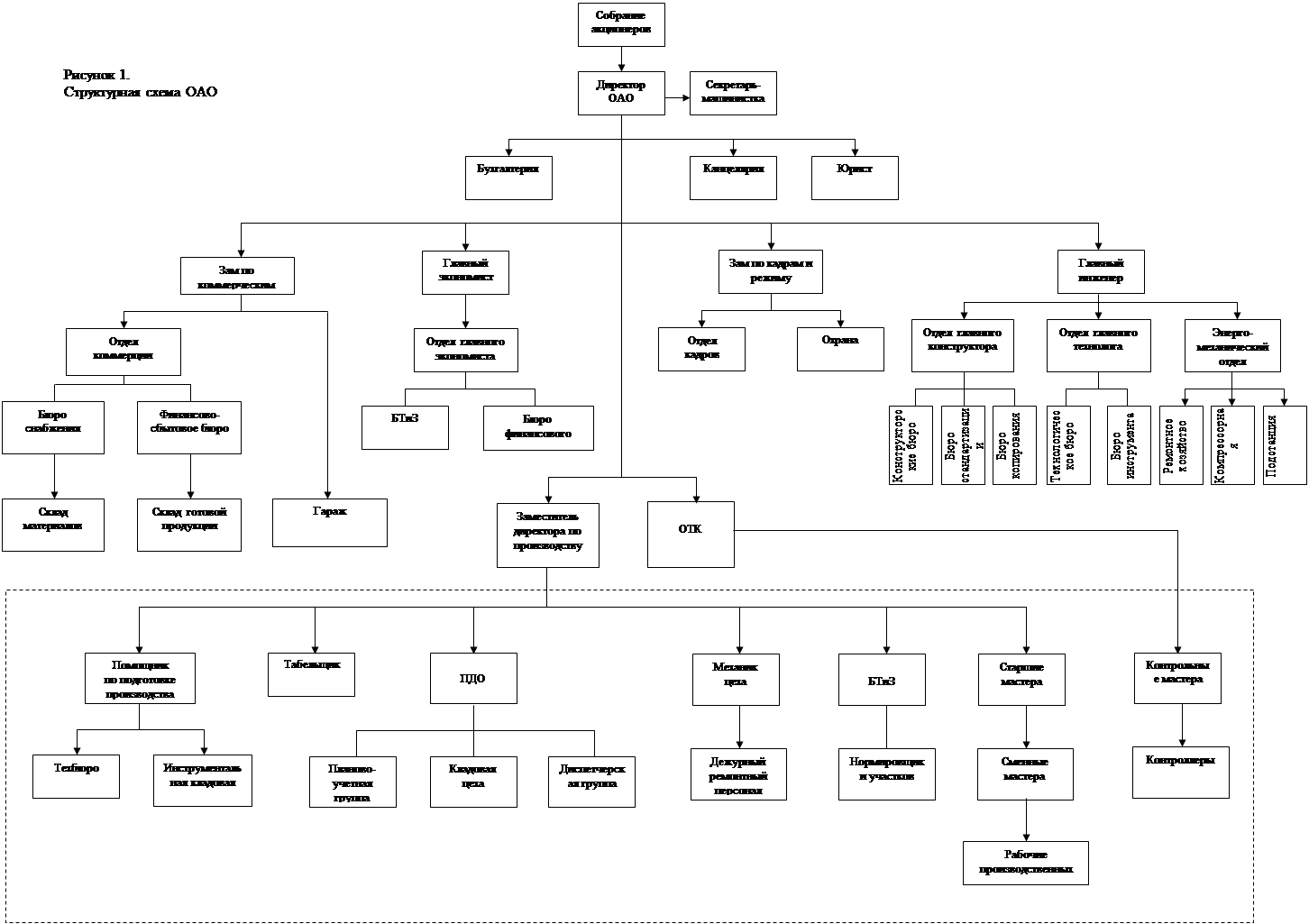 6.2 расчет численности работников по категориям и разрядам6.2.1 Определение эффективного фонда времени на одного  рабочего производится по таблице 4.Таблица 46.2.2 Расчет общей численности работников6.2.2.1 Расчет  явочной  численности  основных  рабочих  производится по  формуле:, где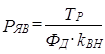 ТР - суммарная трудоемкость программы по видам работ (таб. 1); ФД - действительный фонд времени работы  рабочего, ч. (таб. 4);kВН - коэффициент выполнения норм (1,0 - 1,2)Суммарная трудоемкость программы определяется умножением трудоемкости сборки  одного  изделия  на  программу  выпуска  изделий  в натуральном выражении.6.2.2.2 Списочная  численность  рабочих  определяется  как  произведение явочного   количества   на   коэффициент  списочности  kсп.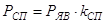 Коэффициент списочности  kсп  определяется  отношением  номинального  фонда  времени рабочего к действительному фонду времени одного рабочего.Коэффициент списочности:, где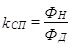 ФН  - номинальный фонд рабочего времени (таб. 4).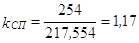 Руководствуясь данными, приведенными в таблице 1 и вышеприведенными формулами, заполняем таблицу 5:Таблица 5Трудоемкость работ по изготовлению трансформатора6.2.2.3 Численность вспомогательных рабочих, ИТР, служащих и младшего обслуживающего персонала  можно  определить  по нормам обслуживания,  либо в процентном отношении к основным рабочим (таблица 3).6.2.2.3.1 Вспомогательные рабочие (кладовщик производственных кладовых, транспортные рабочие, кладовщики и раздатчики инструментов, слесари по ремонту оборудования, электромонтеры, уборщики производственных помещений, контролеры, и пр.):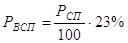 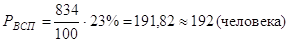 6.2.2.3.2 Инженерно-технические работники: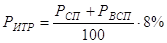 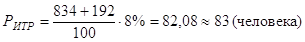 6.2.2.3.3 Служащие: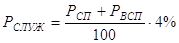 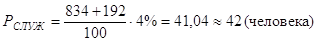 6.2.2.3.4 Младший обслуживающий персонал: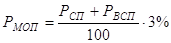 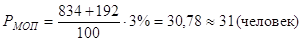 Расчет численности  состава работников сведем в таблицу. Численность основных рабочих по разрядам определяется из соответствующей трудоемкости работ (таб.1);  разряды вспомогательных рабочих определяются из тарифно-квалификационного справочника.Таблица 6Сводная ведомость списочного состава работников6.3 Рассчет годового фонда заработной платы работников6.3.1 Годовой фонд заработной платы основных производственных рабочих складывается из оплаты за отработанное время ЗО и оплаты за неотработанное время ЗНО (основные и дополнительные отпуска, оплата выполнения государственных и общественных обязанностей и т. д.):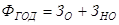 6.3.1.1 Основная заработная плата (оплата за отработанное время) складывается из прямой (тарифной) заработной платы ЗТ и доплат за отработанное время:, где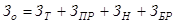 ЗПР - размер премии,ЗН - доплата за работу в ночное время,ЗБР - доплата бригадирам, не освобожденным от основной работы.6.3.1.1.1 Годовой тарифный фонд заработной платы сдельщиков на программу определяется по формуле:, где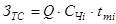 Q - программа выпуска изделий,СЧi - часовая тарифная ставка i-го разряда,tmi - норма времени изготовления изделия по каждому разряду.6.3.1.1.2 Годовой тарифный фонд заработной платы повременщиков на программу определяется по формуле:, где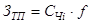 СЧi - часовая тарифная ставка i-го разряда,f - отработанное время в данном периоде.6.3.1.1.3 Годовой размер премий рабочим определяется по формуле:, где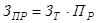 ЗТ - тарифный фонд заработной платы,ПР - установленный размер премии (для основных рабочих 20 - 30%, для вспомогательных рабочих 10 - 20%).6.3.1.1.4 Годовая сумма доплат за работу в ночное время:, где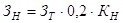 КН - доля ночного времени в продолжительности рабочего дня.6.3.1.1.5 Доплата бригадирам, не освобожденным от основной работы:, где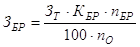 КБР - размер доплат за бригадирство (при составе бригады от 5 до 10 человек - 10% тарифной ставки, свыше 10 человек - 15%),nБР - количество бригадиров,nО - общее количество рабочих.6.3.1.2 Оплата за неотработанное время ЗНО (основные и дополнительные отпуска, оплата выполнения государственных и общественных обязанностей и т. д.):, где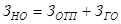 ЗОТП - оплата очередных и дополнительных отпусков, оплата болезней, декретных отпусков, отпусков по учебе,ЗГО - оплата выполнения государственных и общественных обязанностей.6.3.1.2.1 Оплата очередных и дополнительных отпусков, оплата болезней, декретных отпусков, отпусков по учебе:, где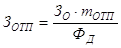 mОТП - продолжительность основного и дополнительного отпусков, час (см. таб. 4).6.3.1.2.2 Оплата выполнения государственных и общественных обязанностей:, где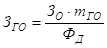 mГО - продолжительность работ, связанных с выполнением государственных и общественных поручений, час (см. таб. 4).Расчет заработной платы основных и вспомогательных рабочих сведем в таблицу 7.6.3.2 Годовой фонд заработной платы руководителям, специалистам, служащим, МОП определяется исходя из количества штатных единиц и месячного оклада. Результаты расчетов сводятся в таблицу 8:Таблица 87 Производственный план 7.1 Рассчет стоимости основных фондов7.1.1 Расчет стоимости оборудования.7.1.1.1 Действительный годовой фонд времени работы оборудования:, где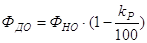 ФНО - номинальный фонд времени единицы оборудования, определяется по производственному календарю на текущий год с учетом установленного режима работы (3 смены), ч.;kр - потери номинального времени работы оборудования на ремонтные работы, (3 - 5%)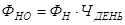 ФН - номинальный фонд рабочего времени, дни (см. таб. 4);ЧДЕНЬ - количество часов, отработанных единицей оборудования в рабочий день (при 3-х сменном режиме работы ЧДЕНЬ=24 часа).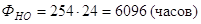 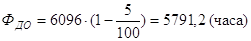 7.1.1.2 Расчет количества основного оборудования по каждой группе технологических операций:, где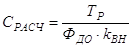 ТР - суммарная трудоемкость программы по видам работ, н-ч;kВН - коэффициент выполнения норм.7.1.1.3 Определение стоимости основных фондов:, где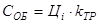 Цi - оптовая цена оборудования, руб.;kтр - коэффициент транспортно-заготовительных расходов и затрат на монтаж, связанных с приобретением оборудования (kТР=1,2).Расчет количества и стоимости оборудования сведем в таблицу 9:Таблица 97.1.2 Определение стоимости зданий и сооружений.7.1.2.1 Определение объема производственных помещений:, где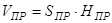 SПР - площадь производственных помещений, м2;НПР - высота производственных помещений, м (принимаем 4м)., где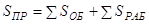 ∑SОБ - сумма площадей, занимаемых оборудованием, м2;∑SОБ - сумма площадей, отведенных для одного рабочего, м2 (принимаем 10 м2/раб.).Расчет суммы площадей, занимаемых оборудованием сводим в таблицу 10:Таблица 10Так как работы производятся в 3 смены, максимальное число основных рабочих, одновременно находящихся в цехе равно 285 чел. + 9 испытателей.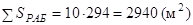 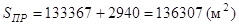 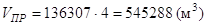 7.1.2.2 Определение объема вспомогательных помещений:, где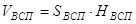 Площадь вспомогательных помещений принимаем равной 30% от производственной площади.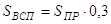 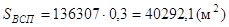 Высоту вспомогательных помещений принимаем равной 4-м метрам.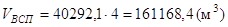 7.1.2.3 Определение объема конторских и бытовых помещений:, где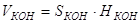 Площадь конторских и бытовых помещений принимаем равной 25% от производственной площади.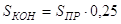 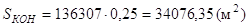 Высоту конторских и бытовых помещений принимаем равной 3-м метрам.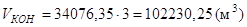 Расчет стоимости зданий и сооружений сводим в таблицу 11:Таблица 117.1.3 Определение стоимости дорогостоящего инструмента, приспособлений и инвентаря.7.1.3.1 Стоимость дорогостоящего инструмента и приспособлений принимаем равной 10% от стоимости производственного оборудования.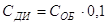 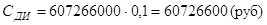 7.1.3.2 Стоимость производственного инвентаря принимаем равной 2% от стоимости производственного оборудования.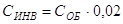 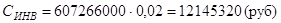 7.2 Рассчет стоимости оборотных фондовРасчет стоимости оборотных фондов сводится к расчету стоимости сырья, материалов и покупных комплектующих изделий и полуфабрикатов, необходимых для реализации программы выпуска трансформаторов.Расчет затрат на сырье и материалы сводим в таблицу 12:Таблица 127.3 рассчет себестоимости продукции7.3.1 Сырье, материалы, покупные комплектующие изделия и материалы:, где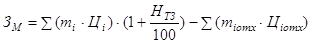 ∑(mi·Цi) - оптовая цена сырья, материалов, покупных комплектующих изделий и материалов, в расчете на одно изделие (определяем по данным таб. 12).НТЗ - норматив транспортно-заготовительных расходов (принимаем равным 6% от оптовой цены материалов и т.д.).∑(miотх·Цiотх) - стоимость возвратных отходов в расчете на 1 изделие (предполагаем, что отходы не будут реализовываться).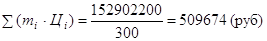 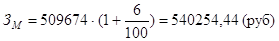 7.3.2 Основная заработная плата производственных рабочих:, где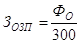 ФО - годовой фонд основной заработной платы производственных рабочих (таб. 7).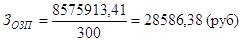 7.3.3 Дополнительная заработная плата производственных рабочих:, где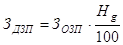 Нg - норматив дополнительной заработной платы (принимаем 16,1%).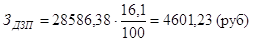 7.3.4 Отчисления на социальное страхование:, где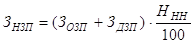 ННН - норматив начислений на заработную плату (принимаем 5,4%).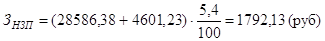 7.3.5 Цеховые расходы:, где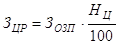 НЦ - норматив цеховых расходов (принимаем 150%).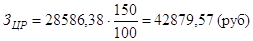 7.3.6 Общепромышленные расходы:, где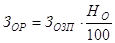 НО - норматив общепромышленных расходов (принимаем 80%).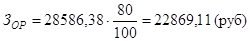 7.3.7 Производственная себестоимость: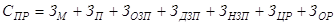 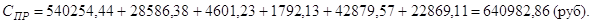 7.3.8 Коммерческие расходы:, где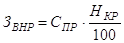 НКР - норматив коммерческих расходов (принимаем 3%).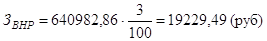 7.3.9 Полная себестоимость: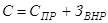 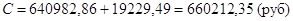 Расчет себестоимости продукции сведем в таблицу 13.Таблица 137.4 МИНИМАЛЬНАЯ ЦЕНА ИЗДЕЛИЯМинимальная цена изделия определяется по формуле:, где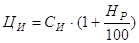 СИ - себестоимость изделия, руб.;НР - норматив рентабельности (принимаем 20%)., где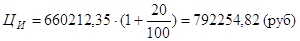 8 ФИНАНСОВЫЙ ПЛАН 8.1 пЛАН ДОХОДОВ И РАСХОДОВПлан доходов и расходов на первый год проекта оформляем в виде таблицы 15.8.2 определение точки безубыточностиТочка безубыточности может быть определена двумя способами - графическим и аналитическим. Для начала разделим все затраты на постоянные и переменные - таб. 14:Таблица 148.2.1 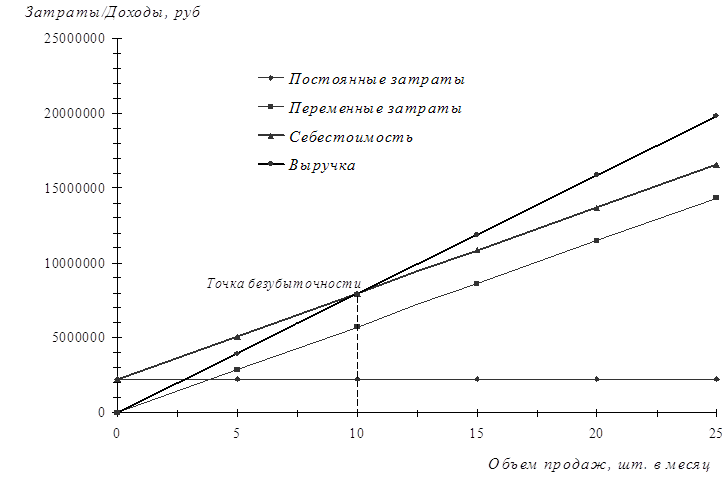 Графический способ определения точки безубыточности.8.2.2 Аналитический метод определения точки безубыточности заключается в определении минимального объема выручки от реализации продукции по формуле:, где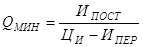 QМИН - минимальный объем продаж, соответствующий точке безубыточности, шт;ИПОСТ - сумма условно-постоянных затрат, руб.;ИПЕР - сумма переменных затрат на единицу продукции, руб.;ЦИ - цена единицы продукции, руб.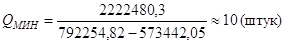 9 РЕЗЮМЕ Суть проекта - наладить выпуск трансформаторов III и IV габарита и на основе этого организовать проведение широкомасштабных конструкторских работ а также наладить выпуск запасных частей и комплектующих к трансформаторам.Из приведенных выше расчетов основных показателей деятельности фирмы видно, что данных условиях финансовое положение фирмы будет устойчиво, создание ее целесообразно. Выпускаемая ею продукция на рынке будет конкурентоспособной, если своевременно совершенствовать технологию выпускаемых ею товаров и давать соответствующую рекламу.Трансформатор предназначен для понижения напряжения, до величины, необходимой для работы оборудования, и обеспечения требуемой мощности. В соответствии со своим назначением трансформаторы применяются в тех областях промышленности, где необходимо вышеуказанное преобразование электрической энергии. Среди потенциальных потребителей могут быть поставщики и потребители электроэнергии - подстанции, муниципальные хозяйства, различные предприятия, учреждения и т.д.В основе цены изделия лежит его себестоимость, т.е. затраты на производство изделия. Начальная доля прибыли равняется 20% от себестоимости трансформатора. В дальнейшем предполагается проведение маркетинговых исследований на предмет повышения доли прибыли.В связи с продолжительным кризисом промышленности многие трансформаторостроительные предприятия потеряли свои производственные мощности. Работы в области проектирования новых трансформаторов и модернизации имеющихся конструкций практически не проводились. Проникновение на рынок импортных изделий весьма ограничено в связи с специфическими требованиями отечественной промышленности и климатическими условиями.Для успешной реализации предполагается организация обширной сети торгово-сервисных представительств деятельность которых будет заключаться в исследовании спроса на трансформаторы в данном регионе, проведение рекламных компаний, выявление наличия специфических требований, по просьбе потребителей оформление техзаданий на разработку специфических видов трансформаторов, а также принятие от потребителей заказов на имеющиеся типов производимой продукции, проведение монтажа, гарантийный и послегарантийный ремонт, сервисное обслуживание.Все основные операции, связанные с производством деталей трансформатора, его составных частей, а также сборкой трансформатора будут производиться на территории ОАО. Для достижения наилучших результатов на предприятии будет использовано новейшее оборудование ведущих производителей в данной области промышленности, а также специализированная оснастка, адаптированная для данных условий производства (при необходимости возможно проектирование и производство оснастки непосредственно на фирме). Технологический процесс производства трансформаторов будет подвергаться постоянному совершенствованию.Материалы, детали и узлы, производство которых затруднительно, или не выгодно по каким либо причинам, планируется закупать у фирм-производителей данного продукта.Прием на работу специалистов, технических исполнителей, рабочих и др. будет производиться по результатам проведенных собеседований.Прием работников на предприятие будет осуществляться по результатам проведенных собеседований и испытаний.Оплата руководителей производится по нормативной системе (в процентах к заработной плате директора ОАО. Заработная плата специалистов, технических исполнителей, основных и вспомогательных рабочих, младшего обслуживающего персонала осуществляется по тарифной системе в зависимости от присвоенного разряда. Оплата основных рабочих производится по сдельной системе оплаты труда. Оплата вспомогательных рабочих производится по повременной системе оплаты труда.Для успешной реализации предполагается организация обширной сети торгово-сервисных представительств. При желании заказчика реализация продукции может осуществляться со склада предприятия, либо через сеть специализированных магазинов.Годовая валовая прибыль от реализации продукта составит 38974067,88 рублей, что после уплаты налогов (налог на имущество, НДС, налог на пользователей автодорог, отчисления в соц. жил. фонд налог на прибыль) даст 18074092,75 рублей чистой прибыли.При этих условиях планируется в максимально короткий срок рассчитаться с долгами и максимум средств направить на дальнейшее развитие предприятия и улучшение материального благосостояния трудящихся.10 БИБЛИОГРАФИЧЕСКИЙ СПИСОК 1.    Липсиц И.В. Бизнес-план - основа успеха. М.: Машиностроение, 1992, 79с.2.    Климов А.Н. Организация и планирование производства на машиностроительном заводе. Л.: Машиностроение, 496с.3.    Чучкалова Е.И. Методические указания к выполнению курсового проекта по курсу "Экономика и управление предприятиями". Е. 15с.4.    ОАО "СЭГЗ". Коллективный договор на 2000 - 2001 годы.Виды работ по циклам и сборкамТрудоемкость, н/чРазрядработПрофессия,специальность1 цикл1 цикл1 цикл1 цикл1.Изготовление изоляции из бумаги, картона, резины:3603Заготовщики изоляции2.Намоточные работы: обмотки, кольца, емкостные узлы3244Намотчики обмоток, катушек3.Малярные работы(окончательная покраска деталей, узлов и общего вида)1403Маляры4.Пропиточные работы: опрессовать обмотки, пропитать, сушить, зачистить, срезать рейки904Пропитчики5.Сварочные работы: сварка стержней, отжиг концов обмоток83Сварщики6.Резка на г/ножницах, изготовление гофрированных прокладок52Резчики7.Продольная и поперечная резка трансформаторной стали на линии для магнитопровода703Сверловщики8.Слесарно-сверлильные работы: корпусов, рам, швеллеров, крышек,  и т.д.1103Сверловщики,9.Токарные работы :шпильки, гайки, стержни, пяты, гнезда и т.д.1153Токари10.Фрезерные работы: шпильки, гайки, пружины и т.д.903Фрезеровщики2 сборка  Собрать, изготовить отводы ВН, НН, собрать активную часть, запаять отводы ВН, НН, активную часть, установить переключатели1705Паяльщики12.Шихтовать магнитопровод, собрать опрессовать остов трансформатора1705Слесари-сборщики13. 1 сборка  Собрать остов с обмотками:2505Слесари-сборщики14. 3 сборка: Собрать узлы для 3-й сборки,3205Слесари-сборщики15.Изолировка: изолировка отводов ВН, НН, активной части, после пайки323Слесари-сборщикиИТОГО22542 цикл 2 цикл 2 цикл 2 цикл 1.Заготовительные работы5805Слесари-сборщики2.Механообработка604Слесари-сборщики3.Сборка (Бак, крышка, радиаторы, термосиф. фильтр и т.д.)20105Слесари-сборщикиИТОГО2650МатериалыЕд. измПотребностьЦена заединицу, руб.1.Кабельнные изделия(провода, кабели, рукав)м500282.Строительные материалыкг4010,753.Металлоизделия  (сетки,  гвозди, ленты, проволока,  песок стальной, шайбы, пружины,  электроды)кг76010,654.Теплоизоляция и резинотехн.изделия (прессовочн. материалы)кг25030,55.Топливо,масло,нефтепродуктым^3160,726.Трубы стальные(различные)м2000147.Химикаты (канифоль, бура, двуокись углерода)м^325069.Лакокрасочные материалы(ацетон, лаки, эмали)кг3002410.Лесоматериалы  (плиты,пиломатериалы ,фанера)м^337011.Литье черных металловшт22512.Покупные и комплектующиеизделия, инструментшт10090013.Прокат черных металлов(различ .стали ,балки, швеллеры)кг1430011,115.Цветные металлы(сырье, литье, прокат)кг45070,316.Электроизоляционные материалыкг80058,75нормативнормативбазапроцентВспомогательные рабочие: - кладовщик производственных кладовых- транспортные рабочие- кладовщики и раздатчики инструментов- слесари по ремонту оборудования- электромонтеры- уборщики производственных помещений-контролеры, и пр. основные рабочие20 ÷ 40Инженерно-технические работникиосновные и вспомогательные
рабочие7-8Служащиеосновные и вспомогательные
рабочие2-4Младший обслуживающий персоналосновные и вспомогательные
рабочие2-3Статьи балансаПродолжительность1. Календарное время, дни3652. Нерабочее время, дни111a) праздничные9b) выходные1023. Номинальный фонд рабочего времени, дни2544. Невыходы на работу, дни
в том числе:35,684a) основной и дополнительный отпуска, дни24b) болезни, декретные отпуска, дни9,652c) выполнение государственных и общественных обязанностей, дни0,762d) отпуска по учебе, дни1,275. Внутрисменные регламентированные потери рабочего времени, дни0,7626. Действительный годовой фонд рабочего времени, дни217,5547. Средняя продолжительность рабочего дня, час88. Действительный годовой фонд времени одного рабочего, час1740,432Вид работТрудоемкость на одно
изделие, н/чТрудоемкость на программу
300 шт, н/чЯвочная
численность
рабочих, чел.Списочная численность рабочих, чел.РазрядработЦикл 1Цикл 1Цикл 1Цикл 1Цикл 1Цикл 11.Изготовление изоляции из бумаги, картона, резины:36010800051,71136132.Намоточные работы: обмотки, кольца, емкостные узлы3249720046,540175543.Малярные работы (окончательная покраска деталей, узлов и общего вида)1404200020,109952434.Пропиточные работы: опрессовать обмотки, пропитать, сушить, зачистить, срезать рейки902700012,927821645.Сварочные работы: сварка стержней, отжиг концов обмоток824001,14914236.Резка на г/ножницах, изготовление гофрированных прокладок515000,718212127.Продольная и поперечная резка трансформаторной стали на линии для магнитопровода702100010,054971238.Слесарно-сверлильные работы: корпусов, рам, швеллеров, крышек,  и т.д.1103300015,800671939.Токарные работы :шпильки, гайки, стержни, пяты, гнезда и т.д.1153450016,5188920310.Фрезерные работы: шпильки, гайки, пружины и т.д.902700012,9278216311. 2 сборка  Собрать, изготовить отводы ВН, НН, собрать активную часть, запаять отводы ВН, НН, активную часть, установить переключатели1705100024,4192229512.Шихтовать магнитопровод, собрать опрессовать остов трансформатора1705100024,4192229513. 1 сборка  Собрать остов с обмотками:2507500035,9106243514. 3 сборка: Собрать узлы для 3-й сборки,3209600045,965654515.Изолировка: изолировка отводов ВН, НН, активной части, после пайки3296004,5965663Итог по первому циклу2254676200323,7702387Цикл2Цикл2Цикл2Цикл2Цикл2Цикл21.Заготовительные работы58017400083,312659852.Механообработка60180008,618551143.Сборка (Бак, крышка, радиаторы, термосиф. фильтр и т.д.)2010603000288,72143385Итог по второму циклу2650795000380,6526447-Итог по всему обьему работ49041471200704,4228834-Наименование профессииСписочное количествоРабочие по разрядамРабочие по разрядамРабочие по разрядамРабочие по разрядамРабочие по разрядамРабочие по разрядамНаименование профессииСписочное количество123456I Основные рабочие:83401160825910II Вспомогательные рабочие:1920253861662III Руководители:53Нормативный метод оплаты трудаНормативный метод оплаты трудаНормативный метод оплаты трудаНормативный метод оплаты трудаНормативный метод оплаты трудаНормативный метод оплаты трудаIV Специалисты и служащие83+42=125Нормативный метод оплаты трудаНормативный метод оплаты трудаНормативный метод оплаты трудаНормативный метод оплаты трудаНормативный метод оплаты трудаНормативный метод оплаты трудаV МОП:31Нормативный метод оплаты трудаНормативный метод оплаты трудаНормативный метод оплаты трудаНормативный метод оплаты трудаНормативный метод оплаты трудаНормативный метод оплаты трудаНаименование категорий и
должностейКоличество
штатных единицМесячный
оклад (руб.)Годовой фонд заработной платы с учетом районного коэффициента (руб.)РуководителиРуководителиРуководителиРуководители1. Генеральный директор1100001380002. Главный экономист175001035003. Зам. директора по кадрам и режиму.175001035004. Зам. директора по производству175001035005. Главный инженер185001173006. Заместитель директора по коммерческим вопросам.185001173007. Начальник ОТК.175001035008. Главный бухгалтер175001035009. Начальник канцелярии160008280010. Главный конструктор159508211011. Главный технолог159508211012. Начальник энерго-механического отдела163758797515. Начальник гаража163758797516. Начальник ОК156257762517. Начальник охраны156257762517. Начальник подстанции1956,2513196,2517. Начальник компрессорной1956,2513196,2517. Начальник ремонтного хозяйства1956,2513196,2518. Помощник по подготовке производства заместителя генерального директора по производству.156257762519. Начальник ПДО.156257762520. Начальник БТиЗ.156257762516. Старший мастер III группы410705906416. Старший мастер I группы1117816256,416. Сменные мастера производственных участков I группы18974241941,618. Ремонтный мастер388436597,618. Мастер испытательного участка388436597,618. Контрольный мастер388436597,6Итого руководители532167838,55СпециалистыСпециалистыСпециалистыСпециалисты1. Инженер по качеству2117832512,82. Делопроизводитель5666459543. Юрист1117816256,44. Специалист по кадрам388436597,65. Начальник бюро нормирования1117816256,46. Инженер по нормированию труда5974672067. Начальник бюро планирования1117816256,48. Инженер по планированию5974672069. Ведущий Инженер-Конструктор214253933010. Инженер-Конструктор8974107529,611. Начальник бюро технологий1117816256,412. Инженер-технолог8974107529,613. Начальник инструментального бюро1117816256,414. Инженер по инструменту497453764,815. Начальник энергетического бюро1117816256,416. Инженер-энергетик697480647,217. Начальник механического бюро1117816256,418. Инженер-механик59746720619. Начальник бюро снабжения1117816256,420. Экономист по материально-техническому обеспечению59746720621. Начальник финансово-сбытового бюро1117816256,422. Экономист по сбыту59746720623. Экономист по Финансовой работе497453764,824. Начальник техбюро1117816256,425. Инженер-Технолог288424398,426. Механик110701476626. Начальник БТиЗ1117816256,427. Руководитель планово-учетной группы180611122,828. Руководитель диспетчерской группы180611122,8Итого специалисты831133890,8Технические исполнителиТехнические исполнителиТехнические исполнителиТехнические исполнители1. Секретарь-машинистка1730100742. Бухгалтер380633368,43. Копировщик280622245,64. Стандартизатор280622245,65. Табельщик16669190,86. Техник-технолог266618381,67. Экономист по планированию366627572,48. Диспетчер5666459549. Нормировщик участка566645954Итого технические исполнители24234986,4ОхранаОхранаОхранаОхрана10. Начальник караула3974234986,411. Стрелок6730459898,812. Контролер9666886429,2Итого охрана181750612,8Младший обслуживающий персоналМладший обслуживающий персоналМладший обслуживающий персоналМладший обслуживающий персонал1. Уборщик бытовых помещений31358153152,4Итого уборщики бытовых помещений31153152,4Виды работ по циклам и сборкамТрудоемкость на программу ,н/чНаименование оборудованияКол-во.Полная стоимость оборудования1.Изготовление изоляции из бумаги, картона, резины:1080005. Оборудование для изготовления изоляции.169600002.Намоточные работы: обмотки, кольца, емкостные узлы972001. Намоточные станки ТТ-23.145040003.Малярные работы(окончательная покраска деталей, узлов и общего вида)4200011. Оборудование для окраски.7840004.Пропиточные работы: опрессовать обмотки, пропитать, сушить, зачистить, срезать рейки270002. Печи вакуумно-сушильные41200005.Сварочные работы: сварка стержней, отжиг концов обмоток2400Агрегат сварочный160006.Резка на г/ножницах, изготовление гофрированных прокладок1500Ножницы гелиатиновые1360007.Продольная и поперечная резка трансформаторной стали на линии для магнитопровода105006. Авт. линии для продольной резки стали.231200007.Продольная и поперечная резка трансформаторной стали на линии для магнитопровода105007. Авт. линии для поперечной резки стали.231200008.Слесарно-сверлильные работы: корпусов, рам, швеллеров, крышек,  и т.д.33000Станки сверлильные560009.Токарные работы :шпильки, гайки, стержни, пяты, гнезда и т.д.34500Станки токарные54200010.Фрезерные работы: шпильки, гайки, пружины и т.д.27000Станки фрезерные4480002 сборка  Собрать, изготовить отводы ВН, НН, собрать активную часть, запаять отводы ВН, НН, активную часть, установить переключатели510009. Стеллажи сборочные84800012.Шихтовать магнитопровод, собрать опрессовать остов трансформатора510004. Стенды кантовальные819200013. 1 сборка  Собрать остов с обмотками:750009. Стеллажи сборочные116600014. 3 сборка: Собрать узлы для 3-й сборки,960009. Стеллажи сборочные14840002.Механообработка18000Станки для механообработки33600003.Сборка (Бак, крышка, радиаторы, термосиф. фильтр и т.д.)6030009. Стеллажи сборочные87522000Испытания10. Испытательное оборудование1120000Грузовик2200000Трактор4600000Кара1522500Легковой автомобиль5500000Мостовой кран5750000ИТОГО11510500Наименование оборудованияКол-во.Площадь, занимаемая одной ед. оборуд.Суммарная площадь, занимаемая всем оборудованием.5. Оборудование для изготовления изоляции.1620032001. Намоточные станки ТТ-23.1468411. Оборудование для окраски.722015402. Печи вакуумно-сушильные4180720Агрегат сварочный122Ножницы гелиатиновые110106. Авт. линии для продольной резки стали.2130026007. Авт. линии для поперечной резки стали.213002600Станки сверлильные5210Станки токарные5525Станки фрезерные44169. Стеллажи сборочные8100080004. Стенды кантовальные820016009. Стеллажи сборочные111000110009. Стеллажи сборочные14100014000Станки для механообработки320609. Стеллажи сборочные8710008700010. Испытательное оборудование1900900ИТОГО133367Наименование помещенийПлощадь, м2Стоимость 1 м2, руб.Стоимость помещенийПроизводственные помещения13630730040892100Вспомогательные помещения40292,11004029210Конторские и бытовые34076,352006815270ИТОГО51736580МатериалыЕд. изм.Потребность на 1 изделиеПотребность на программуЦена за единицу, руб.Затраты на программу1. Кабельные изделиям5001500002842000002. Строительные материалыкг401200010,751290003. Металлоизделиякг76022800010,6524282004. Теплоизделия и резинотехнические изделиякг2507500030,522875005. Нефтепродуктым316048000720345600006. Трубы стальныем20006000001484000007. Химикатым32507500064500008. Лакокрасочные материалыкг300900002421600009. Лесоматериалым33900706300010. Литье черных металловшт2600251500011. Покупныешт100300009002700000012. Прокат черных металловкг14300429000011,14761900013. Цветные металлыкг45013500070,3949050014. Электроизоляционные материалыкг80024000058,7514100000ИТОГО152902200Статьи калькуляцииСумма, руб.1. Сырье, материалы, покупные комплектующие изделия и материалы.540254,442. Основная заработная плата производственных рабочих28586,383. Дополнительная заработная плата производственных рабочих4601,234. Отчисления на социальное страхование.1792,135. Цеховые расходы42879,576. Общепромышленные расходы22869,117. Производственная себестоимость640982,868. Коммерческие расходы19229,499. Полная себестоимость660212,35Объем продаж, шт.0510152025Постоянные затраты2222480,32222480,32222480,32222480,32222480,32222480,3Переменные затраты02867210,255734420,58601630,751146884114336051,25Себестоимость2222480,35089690,557956900,810824111,0513691321,316558531,55Выручка03961274,17922548,211883822,315845096,419806370,5